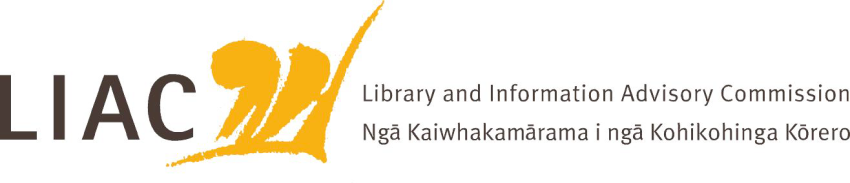 Summary of Meeting – 24 June 2022The June meeting was held via zoom. Te Paea Paringatai on leave, all other Commissioners attended.Key topics and discussion pointsLIAC activities and work programmecontent  plan for LIAC website agreed.scope of work approved, to be added to LIAC website Te Pouhuaki National Librarian updateCovid response and impactPublic lending right Removal and disposal policyCollection management approach across national collecting agencies Data sovereignty; digital collection and storage; future of interloan; involvement of young people in envisioning the future library.Tāhuhu updateProgress on new Archives buildingCo-design with iwi, criticality of ongoing role of manawhenuaRole of linking bridge between Te Puna Matauranga and the new building Te Iho Whakarei the integrated visitor experience will flow through both buildings including He TohuCo-design process is exemplary and should be widely sharedTe Ara Tahi updateBudget bids 2022 will be reworkedStorage capacity both digital and physical is not sustainable and needs to be addressed Te Ara Tahi programme begins 1 July, includes 4 pillars – Matauranga Māori, Tāhuhu, Digital Foundations, Working collaboratively. New manager and governance structure in placeIKS branch renamed Te HaumiNZ Libraries Partnership ProgrammeProgramme close 30 June 2022Transition and sustainability activities continue as Whiria te Tangata with wider sector governanceEvaluation reports in processSuccess of NZLPP in its overall reach, effectiveness and delivery is notableLibrary and information sector workforce planning projectNZLPP sustainability projectSkills and capability required by sector for the future, a model for libraries to applyPilot project underwayUses include training and lifelong development, recruitment, remunerationHow to get whole sector aware and involved in rollout. Engagement of key partnersMisinformation Briefing by Tohatoha on their activities to counter misinformation, including A Bit Sus pilot programme through school librariesLibrarians are shown to be trusted providers of informationOther agencies working in this area in Aotearoa, importance of a local approach based on a Matauranga Māori perspective